                                  2023 HSTriClub Registration Form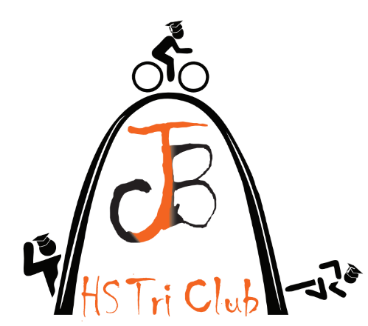 Mother’s & Father’s Names: _______________________________    Family Address: _________________________________________Mother’s Cell: ____________ Mother’s Email: ______________________________Father’s Cell: _____________ Father’s Email: _______________________________HSTriClub Participant Obligations:To follow directions and show respect to coach and teammates, at all times.To participate and be on time to practices.To provide individual equipment – bike, running shoes, swimsuit, goggles.HSTriClub Participant Signature(s):________________________________________________Parent Obligations:To pay team fees as indicated: $100.00 per child for the year if paid by March 12, 2023.  Multi child discount – 2nd kid is $50Multi child discount – 3rd kid is $25To arrange transportation for your HSTriClub member to/from practices and events.If money is an issue, please check the Scholarship box. No questions asked.                                    ScholarshipPlease Note: Please make checks payable to “HSTriClub”Mailing address: 459 Fox Trail, Lake St. Louis, MO 63367As the responsible parent/guardian, I understand the High School Tri Club does not provide insurance.  I do hereby assume full responsibility for and on behalf of the above named HSTriClub Member.  In the event my child(ren) is injured while participating in any program sponsored by the HSTriClub.  I agree to release the High School Tri Club, its board, its coaches, and its coordinators from all liability.  I acknowledge that I have read, understand, and will comply with the preceding.Parents/Guardians Signatures: ___________________________________________________High School Tri Club Teamhttp://www.hstriclub.orgHSTriathlonClub@gmail.com                      www.facebook.com/MissouriHSTriClubAthlete Name/SchoolUSAT#DOBKid’s CellSexShirt SizeEmail